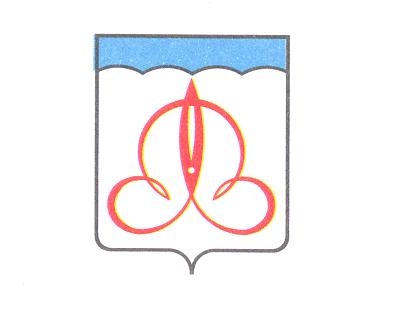 А Д М И Н И С Т Р А Ц И ЯГОРОДСКОГО ОКРУГА ЩЁЛКОВОП О С Т А Н О В Л Е Н И Еот_______________№____________г. Щёлково, Московская областьОб утверждении бюджетного прогноза городского округа на долгосрочный период до 2028 года 
В соответствии со статьей 170.1 Бюджетного кодекса Российской Федерации, решением Совета депутатов городского округа Щелково от 26.10.2022 № 421/53-117-НПА «О формировании бюджетного прогноза городского округа Щелково Московской области на долгосрочный период» и постановлением Администрации городского круга Щелково от 14.11.2022 
№ 3575 «Об утверждении порядка разработки и утверждения бюджетного прогноза городского округа Щёлково Московской области на долгосрочный период», Администрация городского округа Щёлково постановляет:1. Утвердить прилагаемый бюджетный прогноз Московской области на долгосрочный период до 2028 года.2. Настоящее постановление подлежит опубликованию в общественно-политической газете городского округа Щёлково «Время» и размещению на официальном сайте Администрации городского округа Щёлково в информационно-телекоммуникационной сети Интернет.3. Назначить ответственным за исполнение настоящего постановления начальника Финансового управления Администрации городского округа Щёлково Фрыгина А.В.4. Контроль за выполнением настоящего постановления возложить             на первого заместителя Главы Администрации городского округа Щёлково Гурееву И.А.Глава
городского округа Щёлково А.А. Булгаков
 00000УТВЕРЖДЁНпостановлением Администрации городского округа Щёлковоот______________№____________Бюджетный прогнозГородского округа Щёлково на долгосрочный период до 2028 годаI. Условия формирования бюджетного прогнозав текущем периодеБюджетный прогноз городского округа Щелково на долгосрочный период до 2028 года (далее – Бюджетный прогноз) разработан в соответствии со статьей 170.1 Бюджетного кодекса Российской Федерации, Положением о бюджетном процессе в городском округе Щелково Московской области, утвержденным Решением Совета депутатов городского округа Щелково от 28.05.2019 № 977/89-227-НПА, Порядком разработки и утверждения бюджетного прогноза городского округа Щелково Московской области на долгосрочный период, утвержденным постановлением Администрации городского округа от 14.11.2022 № 3575. Бюджетный прогноз разработан в условиях действующего налогового и бюджетного законодательства, с учетом изменений законодательства, вступающих в силу с 01.01.2023 или после этой даты, основных направлений бюджетной и налоговой политики городского округа на 2023-2025 годы, основных показателей прогноза социально-экономического развития городского округа на 2023-2025 годы, утвержденных постановлением Администрации городского округа от 28.10.2022 № 3390 «О прогнозе социально-экономического развития городского округа Щелково на 2023-2025 годы» (далее - основные показатели прогноза социально-экономического развития городского округа на 2023-2025 годы), прогнозных параметров социально-экономического развития городского округа Щелково на долгосрочный период до 2028 года по базовому варианту развития.Городской округ является дотационной территорией, основным источником доходной части бюджета являются безвозмездные поступления и поступления налоговых доходов по дополнительным нормативам отчислений, удельный вес которых составляет 70%. Выравнивание бюджетной обеспеченности осуществляется исходя из доходной обеспеченности и минимальной расчетной потребности на оказание бюджетных услуг, при этом потребность муниципальных образований на развитие территории не учитывается. Капитальные вложения в объекты социальной и инженерной инфраструктуры и капитальный ремонт объектов муниципальной собственности для городского округа возможен через механизм софинансирования расходных обязательств городского округа из бюджета Московской области путем предоставления целевых межбюджетных трансфертов.В следствие этого реальные возможности укрепления финансовой самостоятельности бюджета городского округа значительно ограничиваются и зависят от бюджета Московской области, а реализация независимой долговременной политики усложняется. При разработке Бюджетного прогноза принималось во внимание, что  с 2023 года заканчивается трехлетний переходный период для городского округа как преобразованного муниципального образования, в течение которого дотация доводилась до уровня не ниже размера дотации консолидированного бюджета Щелковского муниципального района, а предельный уровень софинансирования расходных обязательств городского округа устанавливался не ниже предельного уровня софинансирования расходных обязательств Щелковского муниципального района (95%). Начиная с 01.01.2023 дотация для городского округа определяется исходя из общей бюджетной консолидации территории, а предельный уровень софинансирования определяется на общих основаниях.В 2022 году условия долговременного прогнозирования принципиально изменились в связи с обострением геополитических противоречий и введением беспрецедентных экономических и финансовых санкций западными странами. В связи с этим экономическая политика в этот период в первую очередь ориентирована на обеспечение финансовой стабилизации.II. Основные направления развития бюджетнойполитики в долгосрочном периодеЦелью бюджетной политики городского округа до 2028 года является обеспечение устойчивости бюджета городского округа и содействие социально-экономическому развитию территории.В долгосрочном периоде бюджетная политика на территории городского округа будет направлена на:1. обеспечение стабильного функционирования учреждений социальной сферы, предоставление качественных и доступных социальных услуг населению.Реализация данного направления предполагает своевременное и полное финансирование социально-значимых расходов бюджета городского округа, ориентирование деятельности учреждений социальной сферы в соответствии с потребностями населения, создание условий для получения населением городского округа качественных услуг в сфере образования, культуры, физической культуры и  спорта, молодежной и социальной политики. 2. поддержание и развитие инфраструктуры городского округа.В прогнозном периоде планируется направление бюджетных ассигнований на реконструкцию и капитальный ремонт объектов социальной сферы, жилищно-коммунального хозяйства, ремонт автомобильных дорог, предотвращение роста аварийного жилищного фонда.  Средства бюджетов всех уровней и внебюджетных источников будут привлечены на территорию в рамках реализации мероприятий муниципальных программ городского округа.3.	взаимодействие с региональными и федеральными органами власти в целях обеспечения сбалансированности бюджета городского округа и привлечения средств из бюджетов всех уровней.В прогнозном периоде будет осуществляться взаимодействие с областными и федеральными органами власти для решения важных для городского округа вопросов, в том числе в рамках реализации мероприятий муниципальных программ городского округа, финансирование которых осуществляется за счет средств федерального, областного, местного бюджетов и средств внебюджетных источников.Будет продолжен постоянный мониторинг изменений федерального и областного законодательства, оказывающих влияние на формирование и исполнение бюджета городского округа, а также, при необходимости, взаимодействие с вышестоящими органами власти по вопросам его совершенствования и компенсации потерь бюджета городского округа.Привлечение средств из вышестоящих бюджетов на софинансирование собственных расходных полномочий будет также осуществляться путем участия городского округа в рамках государственных программ Московской области, в том числе в конкурсных отборах.4. реализацию национальных целей и стратегических задач развития Российской Федерации, определенных Президентом Российской Федерации.Основным инструментом реализации национальных целей развития, определенных Президентом Российской Федерации, стали сформированные национальные, федеральные и региональные проекты. С 2019 года городской округ принимает участие в реализации отдельных национальных проектов. Органами местного самоуправления городского округа проводится работа в целях обеспечения максимально возможного участия в реализации региональных проектов, обеспечивающих достижение целей, показателей и результатов соответствующих федеральных проектов, вошедших в состав национальных проектов.Планируется продолжение такой работы в прогнозном периоде.5. повышение эффективности бюджетных расходов, в том числе за счет развития программно-целевых методов управления и повышения открытости бюджетного процесса.В прогнозном периоде сохраняется программно-целевой принцип формирования расходов в форме муниципальных программ. Продолжится работа по совершенствованию правовой базы, необходимой для планирования и исполнения бюджета городского округа в программном формате.Публичность и доступность информации о бюджете и бюджетном процессе в городском округе будет обеспечена за счет регулярной публикации соответствующей информации для граждан на официальном сайте городского округа, а также на едином портале бюджетной системы Российской Федерации.6.	эффективное управление муниципальным долгом посредством:соблюдения ограничений, установленных бюджетным законодательством в отношении объема муниципального долга, расходов на обслуживание муниципального долга, размера дефицита бюджета;обеспечения минимально возможной стоимости обслуживания долговых обязательств;обеспечения исполнения долговых обязательств своевременно и в полном объеме. В долгосрочном периоде в качестве источника финансирования дефицита бюджета будут использоваться кредиты кредитных организаций. III. Прогноз основных характеристик бюджета городского округаПри прогнозировании объема доходов и расходов бюджета городского округа на период до 2028 годов учтено следующее.Прогнозирование налоговых и неналоговых доходов осуществлялось в соответствии с действующим налоговым и бюджетным законодательством, муниципальными правовыми актами органов местного самоуправления городского округа, а также с учетом предполагаемых к принятию изменений в законодательные и правовые акты Российской Федерации и Московской области, касающиеся бюджетных и налоговых правоотношений.При прогнозировании налоговых доходов учтены прогнозные параметры социально-экономического развития городского округа Щелково на долгосрочный период до 2028 года по базовому варианту развития.Безвозмездные поступления из бюджета Московской области спрогнозированы:на среднесрочный период – в объеме, предусмотренном городскому округу в проекте бюджета Московской области;на период, выходящий за пределы планового – на уровне объема средств, предусмотренного в последнем году планового периода.Расходы бюджета городского округа сформированы с учетом привлечения всех возможных источников финансирования расходных обязательств, в том числе собственных доходов (налоговых и неналоговых доходов), безвозмездных поступлений, а также внутренних источников финансирования дефицита бюджета, в первую очередь заемных средств.Расходы капитального характера спрогнозированы с учетом необходимости завершения начатого строительства и ремонтов и участия городского круга в государственных программах Московской области.В долгосрочном периоде сохранен программный принцип формирования расходов.Объем дефицита бюджета и муниципального долга не превысит ограничений, установленных бюджетным законодательством.Прогноз основных характеристик бюджета городского округа на долгосрочный период приведен в приложении 1 к Бюджетному прогнозу городского округа до 2028 года.IV. Показатели финансового обеспечения муниципальных программ городского округа на период их действияПредельные расходы на финансовое обеспечение реализации муниципальных программ городско округа на период их действия (далее - предельные расходы) представлены в приложении 2 к Бюджетному прогнозу городского округа до 2028 года.Предельные расходы на период, выходящий за пределы среднесрочной перспективы, сформированы на основании данных паспортов муниципальных программ городского округа и представлены в долгосрочном периоде за счет средств бюджета городского круга и бюджета Московской области.В 2028 году действующие муниципальные программы городского округа отсутствуют.Доля расходов бюджета городского округа на финансовое обеспечение реализации муниципальных программ городского округа по итогам его исполнения ежегодно составляет более 97 процентов от общего объема расходов бюджета городского округа. Таким образом, расходы бюджета городского округа на осуществление непрограммных направлений деятельности по результатам исполнения бюджета в долгосрочном периоде не будут превышать 3 процентов от общего объема расходов бюджета городского округа.V. Оценка и минимизация бюджетных рисков
В условиях экономической нестабильности наиболее негативными последствиями и рисками для бюджетной системы городского округа могут быть:1. повышение уровня инфляции;2. сокращение межбюджетных трансфертов из бюджета Московской области;3. увеличение расходных обязательств городского округа;4. недостаточное поступление доходов в бюджет городского округа на своевременное исполнение имеющихся обязательств городского округа;5. риски, связанными с управлением муниципальным долгом (процентной ставки, рефинансирования).Мероприятиями по минимизации бюджетных рисков станут:1. работа по повышению доходного потенциала муниципального образования;2. активное участие в привлечении средств областного бюджета, в рамках государственных программ Московской о области;3. анализ расходов бюджета городского округа с целью сокращения неэффективных.4. планирование муниципальных заимствований городского округа, мониторинг рыночной конъюнктуры, привлечение бюджетных кредитов.Приложение 1 к проекту бюджетного прогноза городского округа Щелково до 2028 годаПрогноз основных характеристик бюджета городского округа Щелково                 тыс. руб. Показатели финансового обеспечения муниципальных программ городского округа Щелково на период их действиятыс. руб.Наименование показателяПрогнозПрогнозПрогнозПрогнозПрогнозПрогнозНаименование показателя2023год2024 год2025 год2026 год2027 год2028 год1234567Доходы, всего12 383 978,410 822 227,210 884 531,511 059 989,011 180 416,011 303 361,0в том числе:12 383 978,410 822 227,210 884 531,511 059 989,011 180 416,011 303 361,0Налоговые и неналоговые доходы5 737 640,05 766 382,05 848 615,06 024 073,06 144 500,06 267 445,0Безвозмездные поступления6 646 338,45 055 845,25 035 916,55 035 916,05 035 916,05 035 916,0Расходы, всего 13 742 171,911 192 221,911 250 423,510 675 959,710 491 201,311 424 918,2Расходы на реализацию муниципальных программ13 206 862,911 146 682,411 204 884,010 626 367,29 875 866,3ХРасходы на реализацию непрограммных мероприятий535 309,045 539,545 539,549 592,5615 335,0ХДефицит (-) /профицит (+) бюджета-1 358 193,5-369 994,7-365 892,0384 029,3689 214,7-121 557,2Муниципальный долг на конец года389 000,0439 000,0481 000,096 970,70,00,0Приложение 2к бюджетному прогнозу городского округа Щелково до 2028 года ПрогнозПрогнозПрогнозПрогнозПрогнозПрогноз2023 год2024 год2025 год2026 год2027 год2028 год1234567Муниципальные программы1. «Здравоохранение»4 320,000,000,000,000,000,002. «Культура и туризм»750 249,90752 182,10758 607,50756 845,60756 845,600,003. «Образование»5 924 647,506 403 165,906 249 204,205 938 029,365 938 029,360,004. «Социальная защита населения»64 125,0064 249,0064 344,0064 344,0064 344,000,005. «Спорт»493 930,00476 571,00727 196,00483 098,00483 098,000,006. «Развитие сельского хозяйства»14 932,0015 074,0015 221,007 916,007 916,000,007. «Экология и окружающая среда»37 484,005 278,005 278,003 056,003 056,000,008. «Безопасность и обеспечение безопасности жизнедеятельности населения»183 445,60136 698,00141 127,00141 127,00141 127,000,009. «Жилище»1 170 488,801 222 275,301 166 840,601 199 480,401 199 480,400,0010. «Развитие инженерной инфраструктуры, энергоэффективности и отрасли обращения с отходами»464 123,8728 197,15370 926,7526 500,0026 500,000,0011. «Предпринимательство»4 000,004 000,004 000,004 000,004 000,000,0012. «Управление имуществом и муниципальными финансами»1 347 470,301 014 552,201 014 552,16998 328,20998 328,200,0013. «Развитие институтов гражданского общества, повышение эффективности местного самоуправления и реализации молодежной политики»65 890,2046 865,8047 267,9047 267,9047 267,900,0014. «Развитие и функционирование дорожно-транспортного комплекса»521 653,00463 787,00494 420,10452 500,00452 500,000,0015. «Цифровое муниципальное образование»138 246,00143 447,10141 565,00141 565,00141 565,000,0016. «Архитектура и градостроительство»3 983,003 983,003 983,003 983,003 983,000,0017. «Формирование современной комфортной городской среды»1 869 274,101 653 972,50993 996,00990 000,00990 000,000,0018. «Строительство объектов социальной инфраструктуры»1 586 461,30168 895,30416 133,80778 469,2027 968,300,0019. «Переселение граждан из аварийного жилищного фонда»15 100,3075 393,96384 365,340,000,000,00